Publicado en 28028 el 08/04/2013 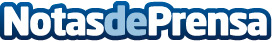 A Coruña recibe el road show Impulsando Pymes el 17 de abril con la colaboración del Ayuntamiento de A CoruñaImpulsando Pymes llega a A Coruña para transmitir ideas innovadoras, que ayuden a crecer a las pequeñas y medianas empresas. El encuentro se desarrollará el próximo 17 de abril en el Centro Ágora.Datos de contacto:Javier Eugenio914490111Nota de prensa publicada en: https://www.notasdeprensa.es/a-coruna-recibe-el-road-show-impulsando-pymes-el-17-de-abril-con-la-colaboracion-del-ayuntamiento-de-a-coruna Categorias: Emprendedores Eventos http://www.notasdeprensa.es